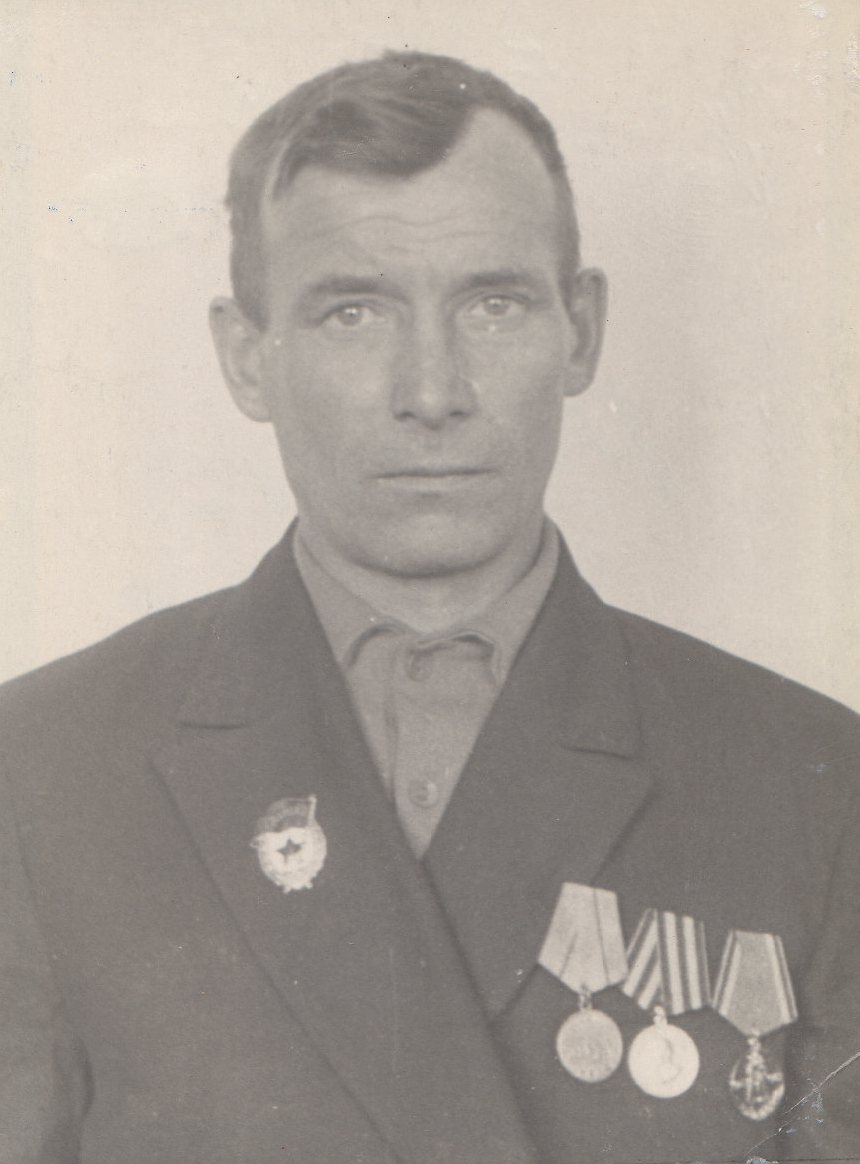 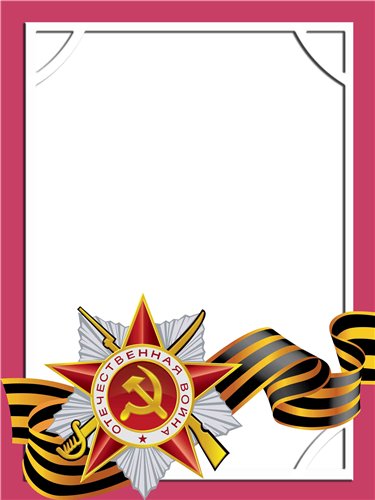                          Романов                         Виктор                            Иванович                                                               Ветеран войны.       Родился в 1925 г., п. Атиг, русский, б/п. Воевал в стрелковом полку – командир отделения. 3-ий Белорусский фронт. Был ранен в ногу.         Награжден медалями: «За Отвагу», «За  взятие Кёнигсберга, «За Победу над Германией» и другие три медали. 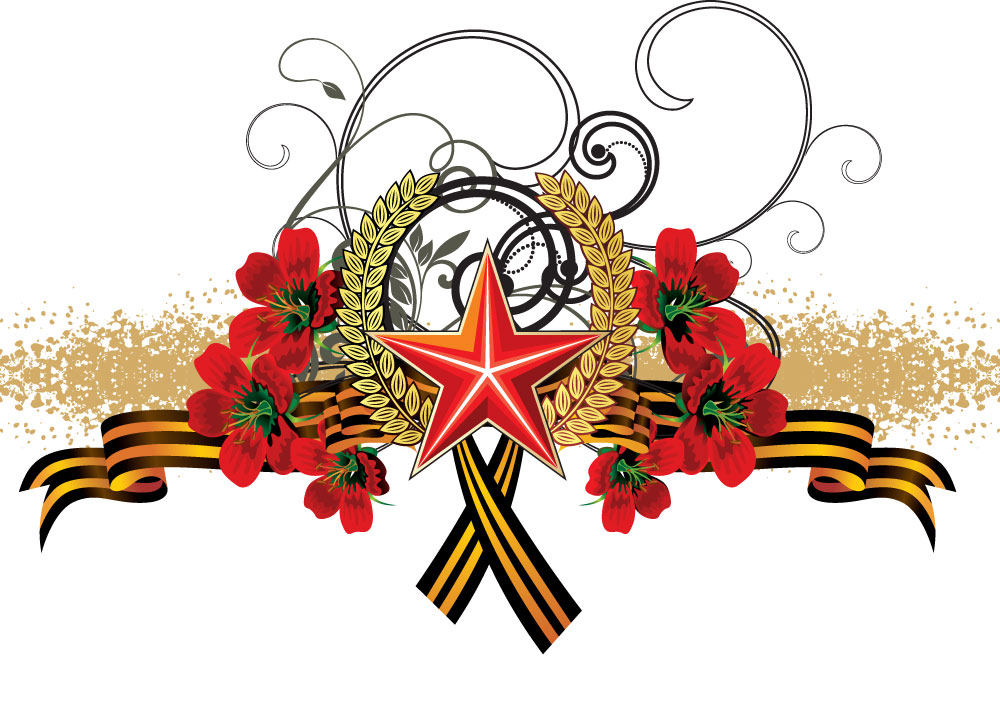 